  DICHIARAZIONE DISPONIBILITA’ DOCENTI AD EFFETTUARE                      ATTIVITÀ dI RECUPERO in orario extracurriculare   Il/La sottoscritto/a________________________________________Docente  di      __________________________________________presso codesto Istituto nelle classi __________________________Dichiara la propria disponibilità ad effettuare ATTIVITÀ  di RECUPERO DEGLI APPRENDIMENTI in orario extracurriculare  e in modalità remota  nel periodo Febbraio /Marzo  per la/e disciplina/e  :1)___________________________________________2)___________________________________________3)___________________________________________DATA  _____________________                                                                                                                            FIRMA                                                                                                   ____________________________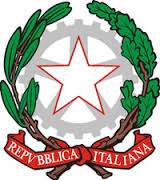 MINISTERO DELL’ISTRUZIONE,  UFFICIO SCOLASTICO REGIONALE PER IL LAZIOIstituto di Istruzione Superiore“Piazza della Resistenza ”Piazza  della Resistenza, 1 – 00015 MONTEROTONDO (Rm)Ambito Territoriale n° 12 della Provincia di Roma( 06.121127745 - * rmis049001@istruzione.itrmis049001@pec.istruzione.it  sito internet: www.ispiazzaresistenza.it/MODULO DISPONIBILITA’ ATTIVITA’ DI RECUPERO